АЛЬТЕРНАТИВНИЙ ПРОЄКТУКРАЇНА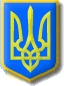 Нетішинська міська рада Хмельницької області Р І Ш Е Н Н Я____________сесії Нетішинської міської радиVІІІ скликання__.__.2021					Нетішин				      № __/____Про розгляд звернення Миклуша О.П. щодо затвердження проєкту землеустрою щодо відведення земельної ділянки  площею 0,8340 га у зв’язку зі зміною цільового призначення для будівництва і обслуговування багатоквартирного житлового будинку з об’єктами торгово-розважальної та ринкової інфраструктуриВідповідно до пункту 34 частини 1 статті 26, пункту 3 частини 4 статті 42 Закону України «Про місцеве самоврядування в Україні», статті 12 Земельного кодексу України, враховуючи пропозиції постійної комісії Нетішинської міської ради VІІІ скликання з питань містобудування, архітектури, будівництва, благоустрою, регулювання земельних відносин та екології, та з метою розгляду звернення Миклуша О.П., Нетішинська міська рада  в и р і ш и л а: 1. Змінити Миклушу Олександру Петровичу цільове призначення земельної ділянки площею 0,8340 га (кадастровий номер: 6810500000:02:007:0886), яка розташована в Хмельницькій області, м.Нетішин, вул.Енергетиків та перебуває у його власності для колективного гаражного будівництва відповідно до витягу з Державного реєстру речових прав на нерухоме майно та Реєстру прав власності на нерухоме майно від 07 жовтня                    2021 року № 278693284.2. Затвердити Миклушу Олександру Петровичу, який зареєстрований за адресою: …, ідентифікаційний номер 2395509251, проєкт землеустрою щодо відведення земельної ділянки у зв’язку зі зміною цільового призначення та віднести вказану земельну ділянку до «земель житлової та громадської забудови» для будівництва і обслуговування багатоквартирного житлового будинку з об’єктами торгово-розважальної та ринкової інфраструктури.23. Відділу № 4 Управління у Шепетівському районі Головного управління Держгеокадастру у Хмельницькій області внести відповідні зміни в земельно-облікову документацію.4. Контроль за виконанням цього рішення покласти на постійну комісію Нетішинської міської ради VІІІ скликання з питань містобудування, архітектури, будівництва, благоустрою, регулювання земельних відносин та екології (Олег Петрук) та заступника міського голови з питань діяльності виконавчих органів Нетішинської міської ради Оксану Латишеву.Міський голова                                                                    Олександр СУПРУНЮК